Информация о проведенных мероприятияхпо противодействию экстремизму и терроризмуза 1 квартал 2016г.      Терроризм и экстремизм - это исключительно большая опасность, способная   расшатать любое, даже самое стабильное и благополучное, общество.   В своей деятельности по обеспечению безопасности, антитеррористической защите и противодействию экстремизму ДДТ  руководствуется  Распоряжением Правительства РД от 12.12.2011г. № 336-р «О Концепции республиканской целевой программы «Противодействие экстремизму и терроризму в Республике Дагестан на 2012-2016 годы»:За I квартал в ДДТ  по противодействию экстремизму и терроризму были проведены следующие мероприятия:1.     Ежедневно проводится визуальная проверка помещения на наличие подозрительных предметов. 2.     В общем зале  оформлен уголок по комплексной безопасности. 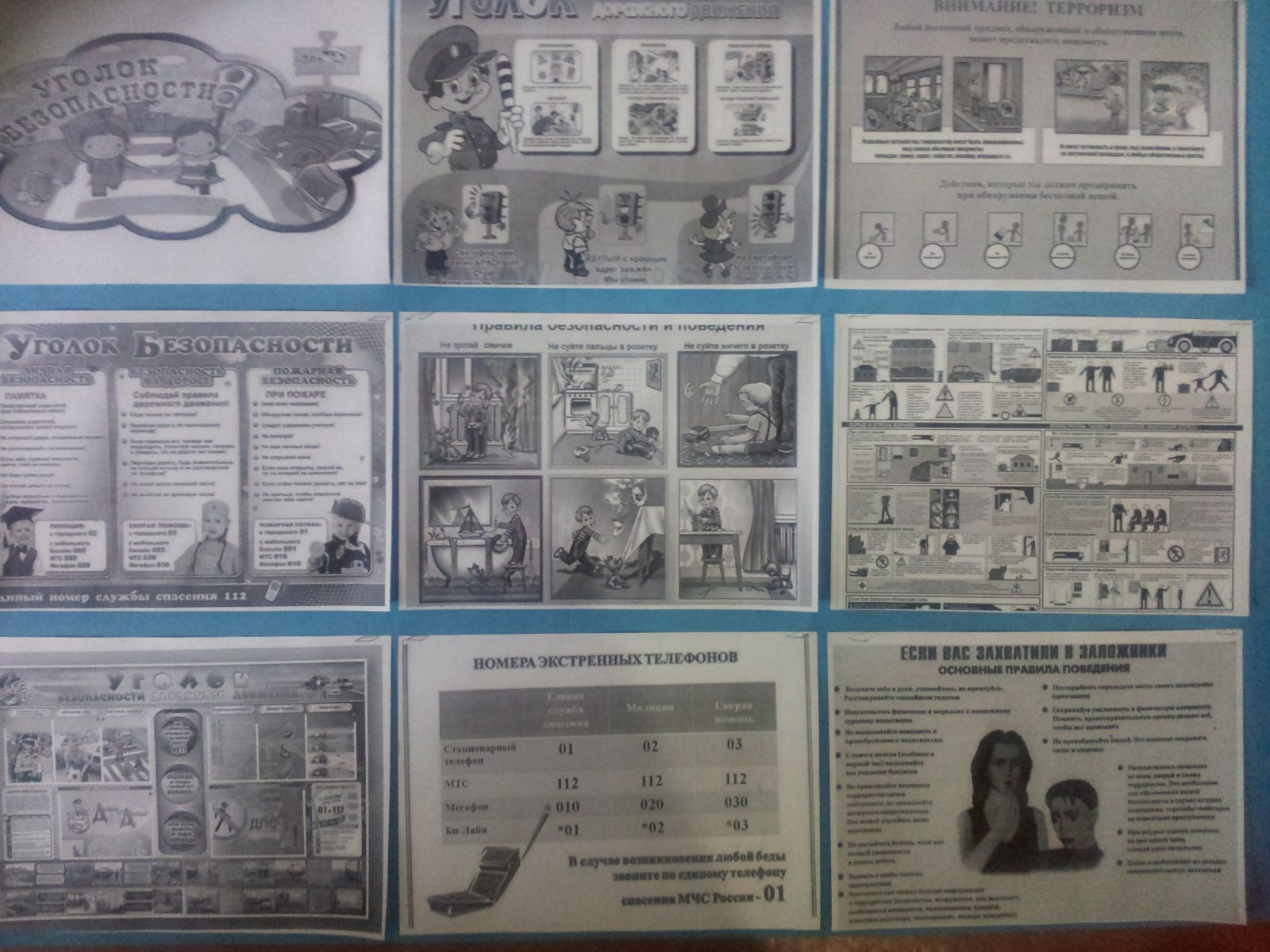 Так учащиеся детских объединений принимали  участие в конкурс с целью профилактики экстремизма и терроризма в подростковой и молодежной среде.3.     Педагоги  провели тематические беседы во всех объединениях: «Антитерроризм детям», «Экстремизм и патриотизм», «Что  такое  терроризм»,  «Патриотизм  без  экстремизма»,  «Ислам – религия мира»,  «Что такое религиозный экстремизм?», «Терроризм и его проявления»;     «В семье единой»,  «Правила поведения в опасных для жизни ситуациях дома, на улице и в обществе»,  «Я ребёнок. Я человек», «Жертва неразборчивости», «Я – гражданин России», «Терроризм – угроза миру» и др.4.      «Ответственность и безопасность. Что прячется за этими словами?» - Действия учащихся в экстремальных и чрезвычайных ситуациях, связанных с терроризмом.5.     Изучение инструкции «Антитеррористические мероприятия», правила поведения при обнаружении взрывных устройств, поведение при захвате заложников.    6.     Совещание педагогического коллектива по вопросам формирования установок толерантного сознания и профилактики терроризма, о необходимости проведения бесед с родителями учащихся на тему: «Чему должны научить детей родители в случаях возникновения опасных ситуаций».7.     С целью формирования системы противодействия распространению идеологии терроризма и экстремизма на родительских собраниях педагоги  провели беседы с родителями учащихся.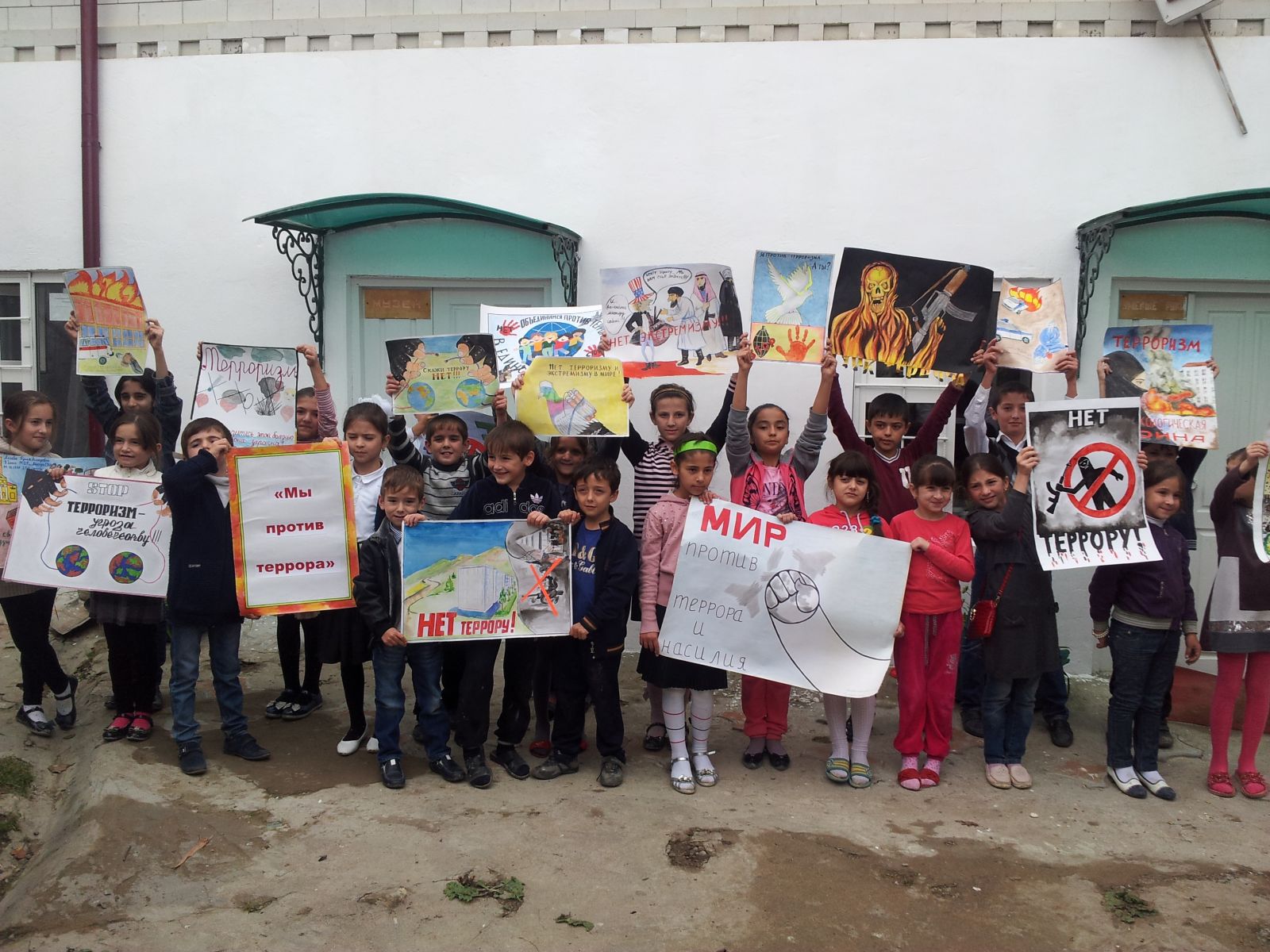 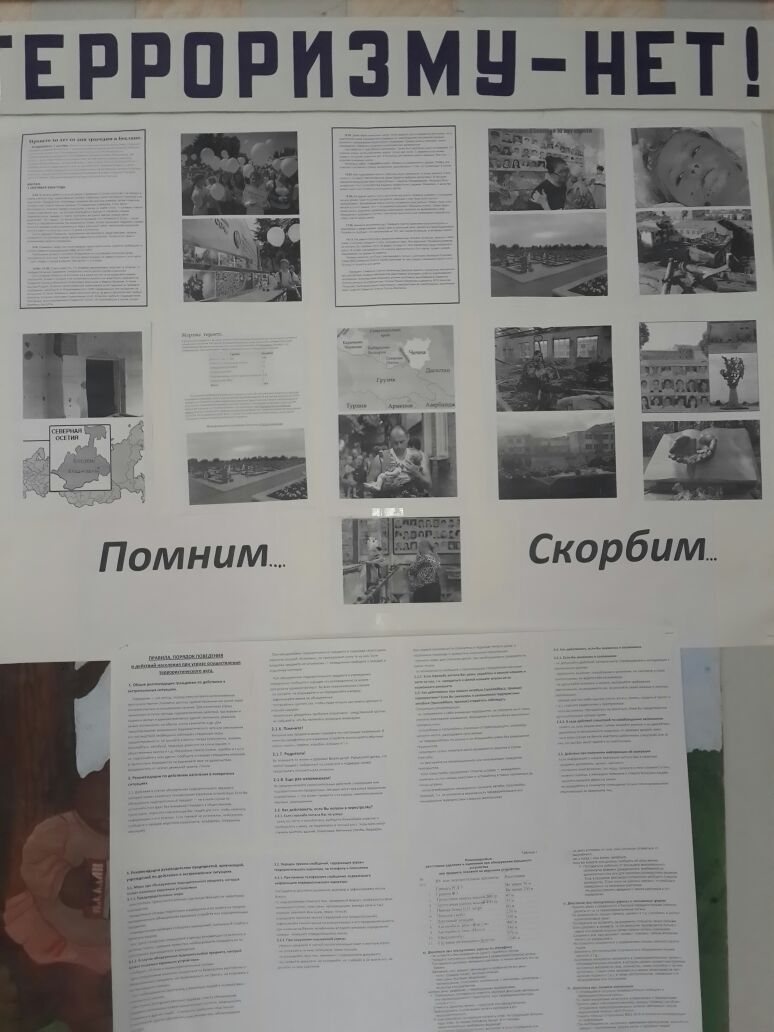    В целях толерантного отношения  к разным народностям, формирования среди молодежи культуры межнационального общения и развития   таких человеческих качеств, как: взаимопонимание, взаимоуважение, ответственность, доброжелательность, сдержанность, уступчивость, коммуникабельность, терпимость в ДДТ с 16 ноября прошли:  - тематические беседы:  «Толерантность – это гармония в многообразии»,  «Толерантность – это уважение, принятие и понимание богатого многообразия культур нашего мира»,  «Радужный мост», «Что значит уважать другого», «Расы, народы, нации», «Дети разных народов, мы мечтою о дружбе живем!»-  коллективное изготовление плаката «Мы разные, но вместе!».   «Я за мир!».Так учащиеся детских объединений принимали  участие в районном этапе Республиканского конкурса с целью профилактики экстремизма и терроризма в подростковой и молодежной среде. Во исполнения Постановления Правительства РД от 20 сентября 2010 г. № 304 «О республиканской целевой программе «Патриотическое воспитание граждан в Республике Дагестан» педагоги провели с учащимися детских объединений: Беседы: «Моя родина – Россия», «Я - патриот», «Люблю свой край», презентации: «Моя малая Родина», «Акуша, моя Акуша», сочинения: «Я здесь живу», «Мой Дагестан», «Что бы я сделал, если бы стал Президентом Республики Дагестан?»Закона Республики Дагестан от 13 декабря 2013 г. № 653 «Об утверждении республиканской целевой программы «Повышение правовой культуры населения Республики Дагестан (2014 – 2016 годы)»:      12 декабря  проведено мероприятие посвященные  Дню Конституции Республики Дагестан,   проведены беседы: ''Право на жизнь'', ''Право на гражданство'', ''Право на свободу', созданы различные  презентации - «Мой правовой статус».   С учащимися были изучены статьи  Конвенции ООН о правах ребенка.В целях совершенствования воспитательной работы  Доме детского творчества  и во исполнение Федерального закона от 28 декабря 2010 г. №427–Ф3 «О внесении изменений в Федеральный закон «Об основах системы профилактики безнадзорности и правонарушений,   педагогами  ДДТ  проводят занятия в тренинговом режиме «Закон и мы», «Я за справедливость».Также  провели тематические профилактические беседы среди учащихся: - правонарушений среди учащихся: «Что я знаю об Уголовном кодексе», «Мои права».  Во исполнения Закона Республики Дагестан от 13 декабря 2013г. № 649 «Об утверждении республиканской целевой программы «Развитие национальных отношений в Республике Дагестан на 2014-2015 годы» педагогами проводилисьбеседы  с учащимися «Вместе навсегда», презентация «Мы единый народ!»Конкурс сочинений среди учащихся на тему "Дружба народов".                    Проведение   занятий о  культуры мира, дружбы и братства "Я - дагестанец". Проведение мероприятия, посвященного «День народного единства».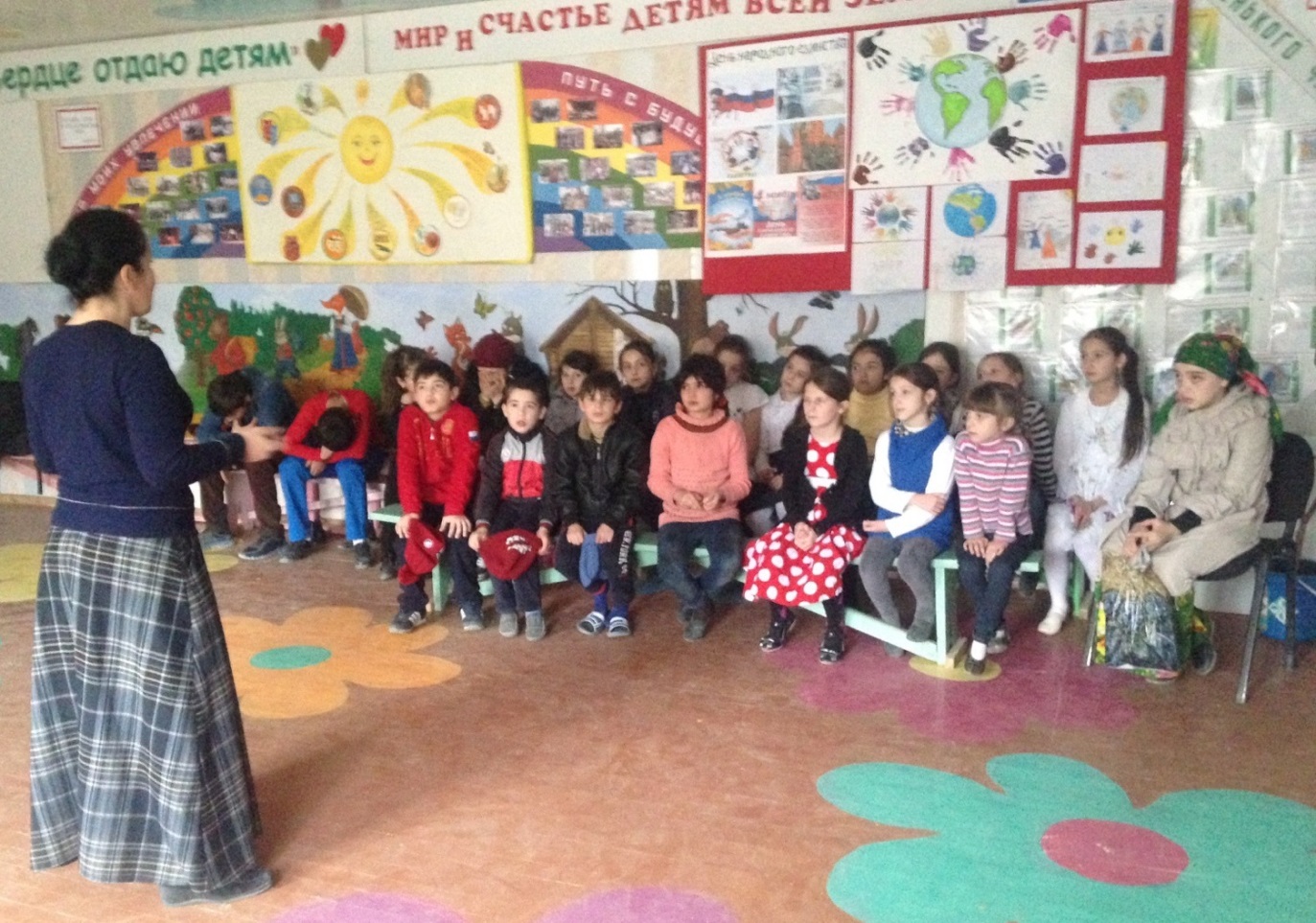 В целях профилактики детского дорожно-транспортного травматизма, снижения уровня аварийности и в рамках выполнения основных мероприятий республиканской целевой программы «Повышение безопасности дорожного движения в 2014- 2020 годах» большую работу с учащимися педагоги проводят о пропаганде безопасности дорожного движения: -  «Безопасные дороги детства»,  - изучение правила дорожного движения – «ПДД - наши верные друзья!», - «Новый дорожный знак».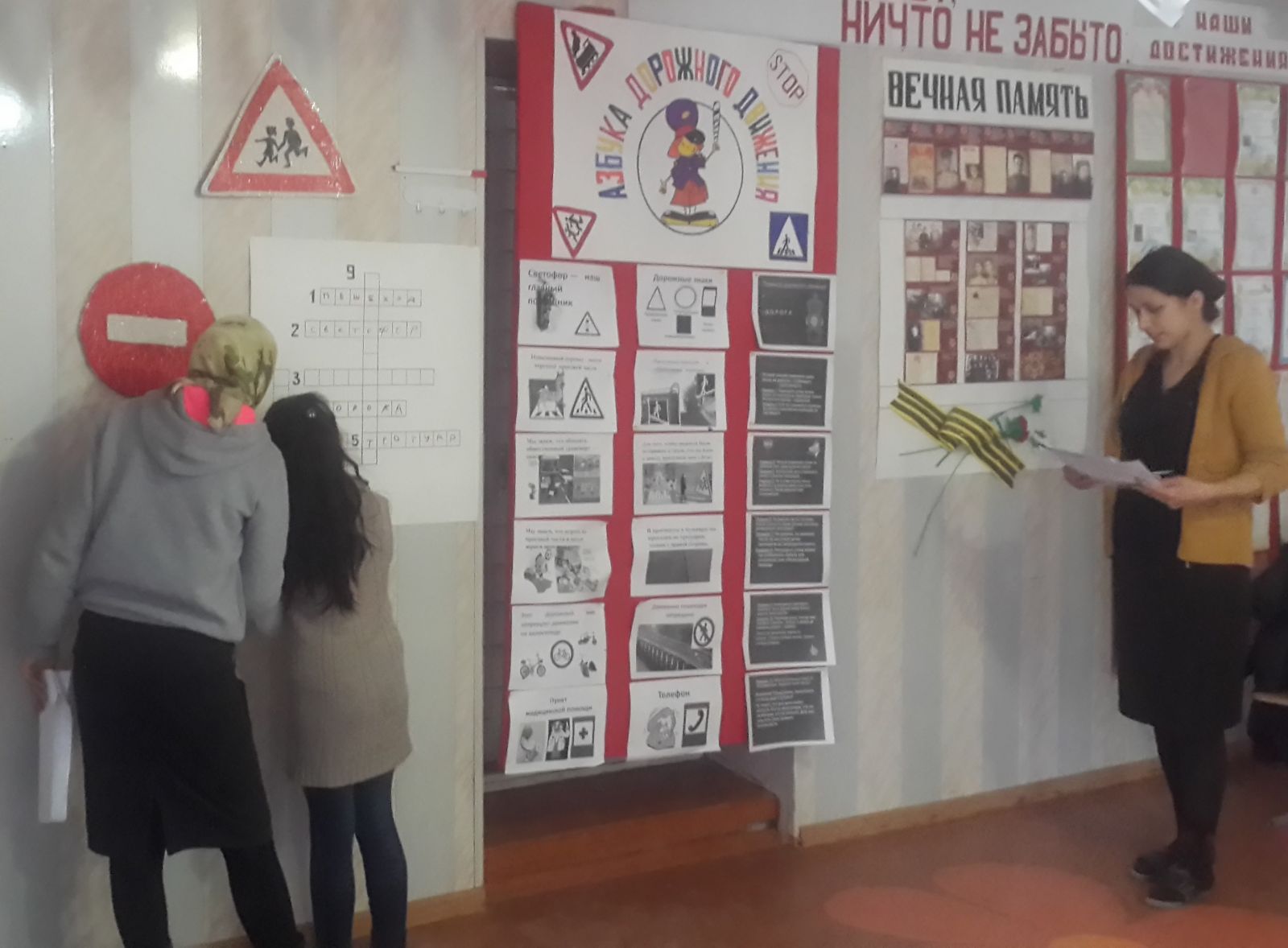 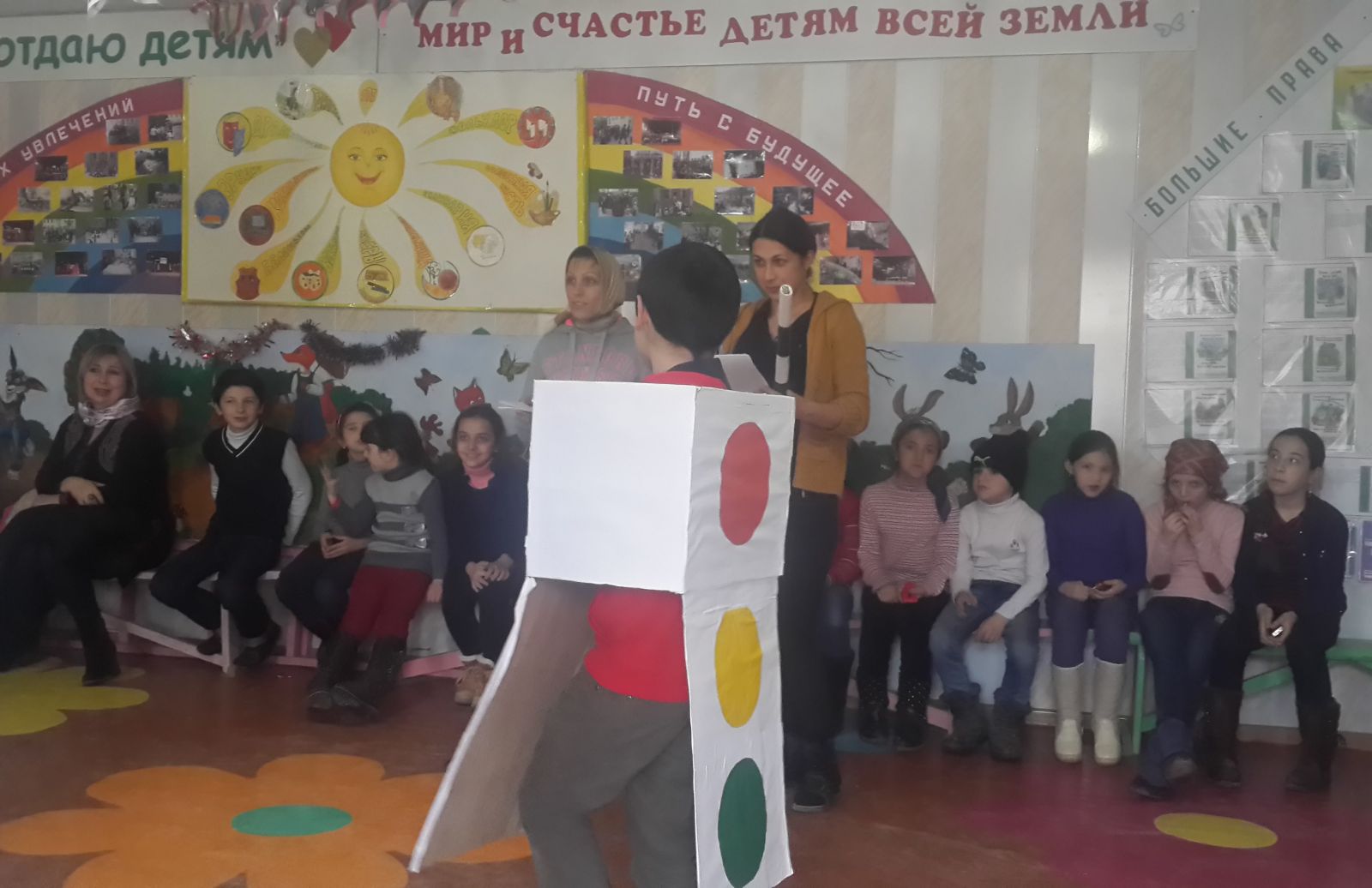       Закон Республики Дагестан:  от 5 апреля 2010 г. № 12 «Об утверждении республиканской целевой программы «Комплексные меры противодействия злоупотреблению наркотических средств и их незаконному обороту».педагогами систематически проводят профилактические беседы, в том числе с демонстрацией видеофильмов, презентаций показывающих последствия приобщения к ПАВ и пропагандирующих здоровый образ жизни.    Оформлен информационный стенд «Я за здоровый образ жизни».Проводили  для учащихся детских объединений «Веселые старты»: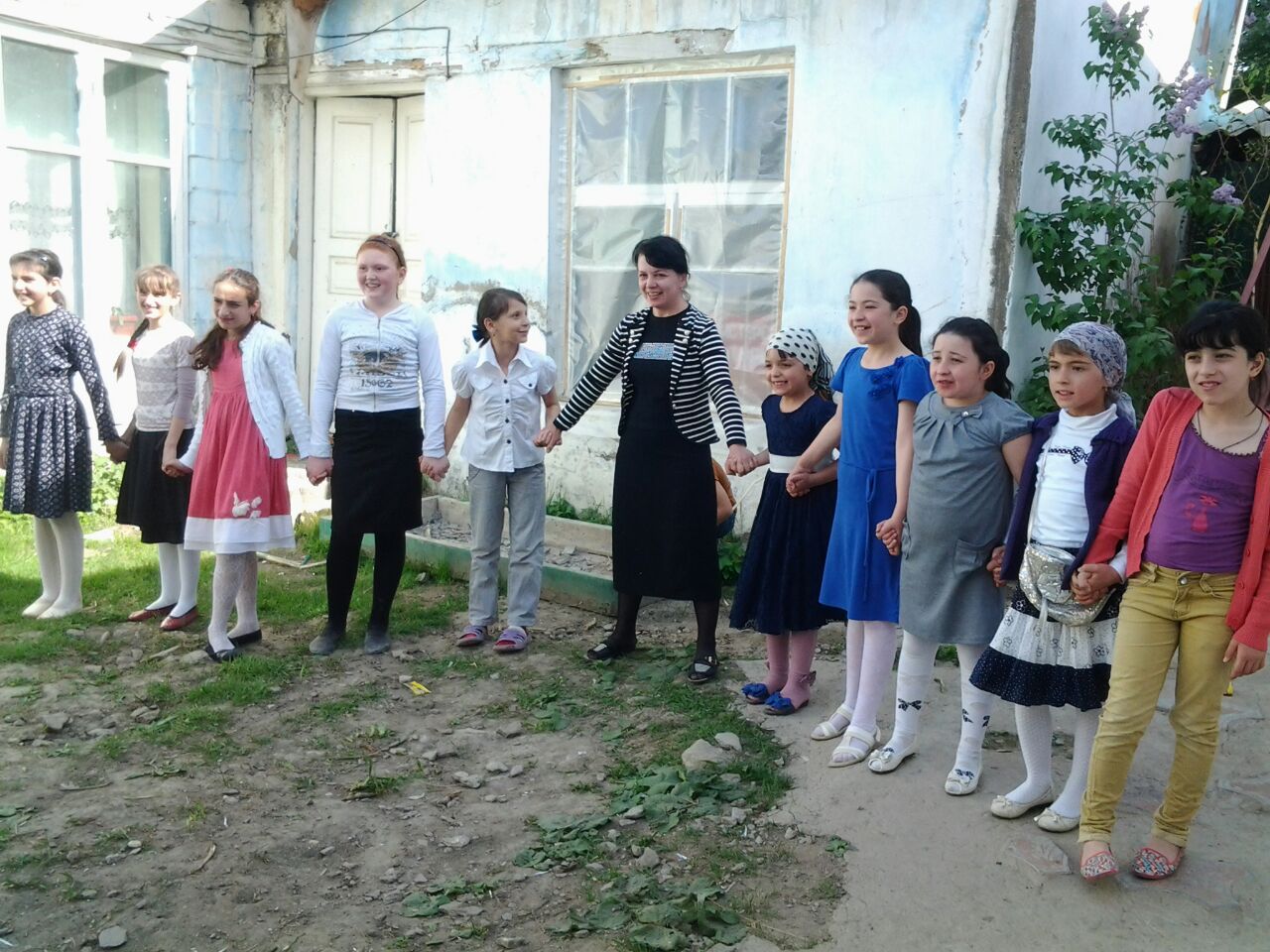 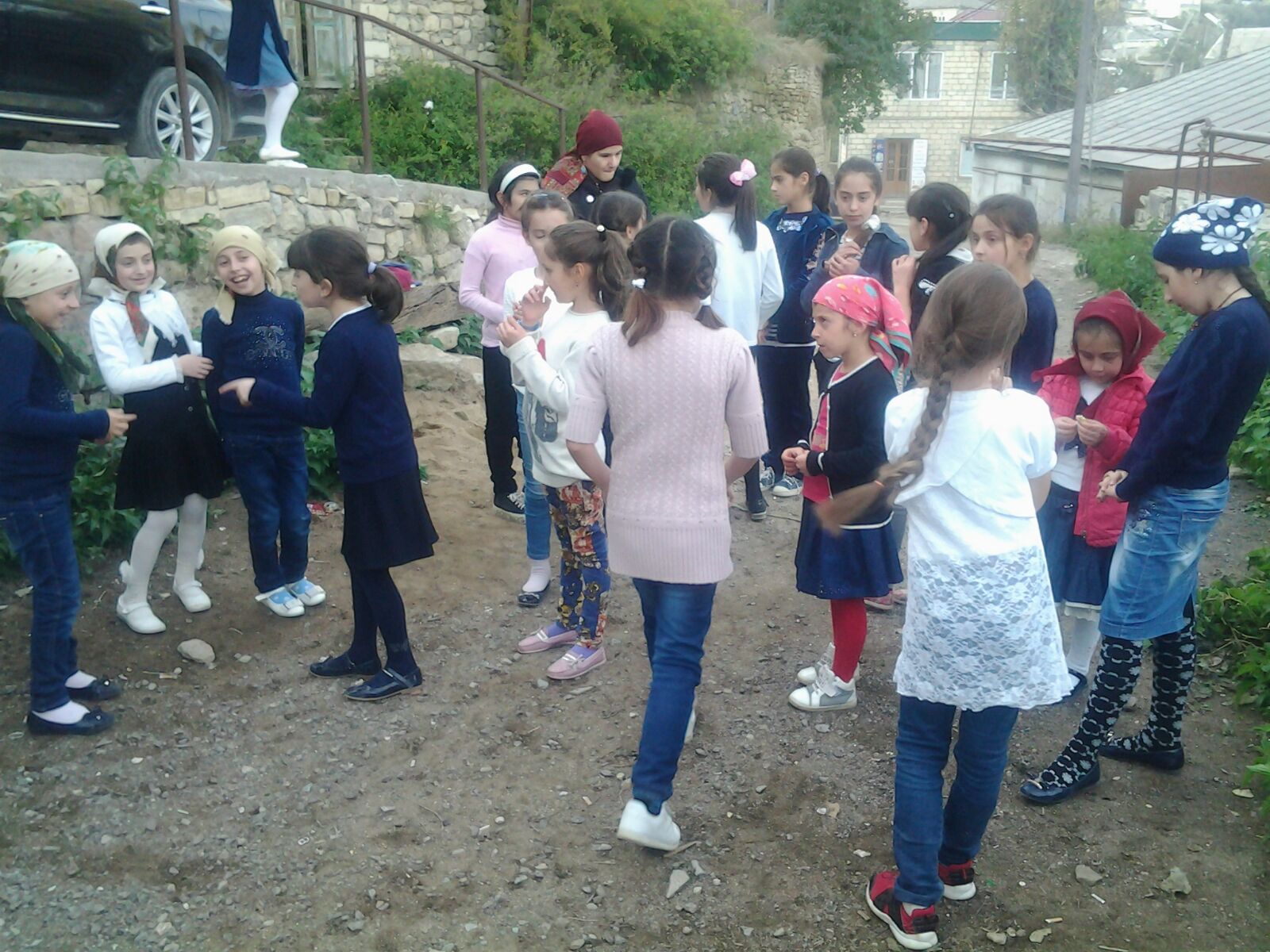 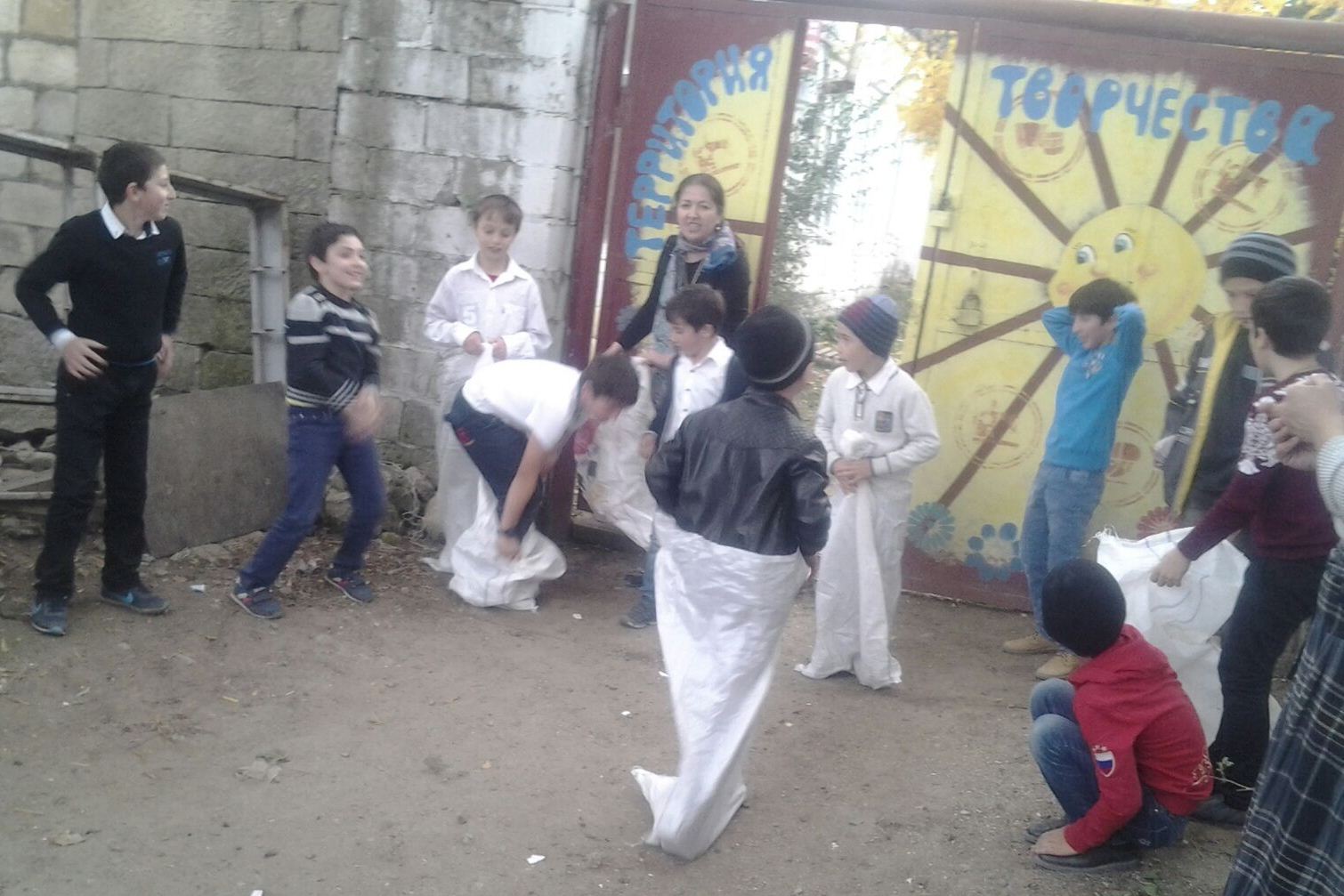 Также учащиеся принимали участие в районном и Республиканском конкурс «Работа образовательных учреждений по профилактике наркомании, преступности и безнадзорности детей и подростков».     Во втором полугодии учебного года будет продолжена воспитательная, более углубленная  работа с учащимися детских объединений  по целевым программам"Кизляр  1996".      15 января 2016года   педагоги  ДО Магомедова М.А.,  Багандова С.Г.  организовали и провели мероприятие, посвященное 20-летию кизлярско-первомайским трагическим событиям 1996 года -  «Терроризм – угроза человечеству».
         Целями проведения мероприятия является изменение правовой психологии молодых людей, рассказ об ужасах той трагедии, о том, что террористы любой ценой готовы захватить власть, готовы пройти через любые жертвы, не брезгуя даже человеческой жизнью.
         В   своем вступительном слове педагоги обозначили проблему террора и насилия. «Терроризм – это тяжкое преступление, когда организованная группа людей стремится достичь своей цели при помощи насилия.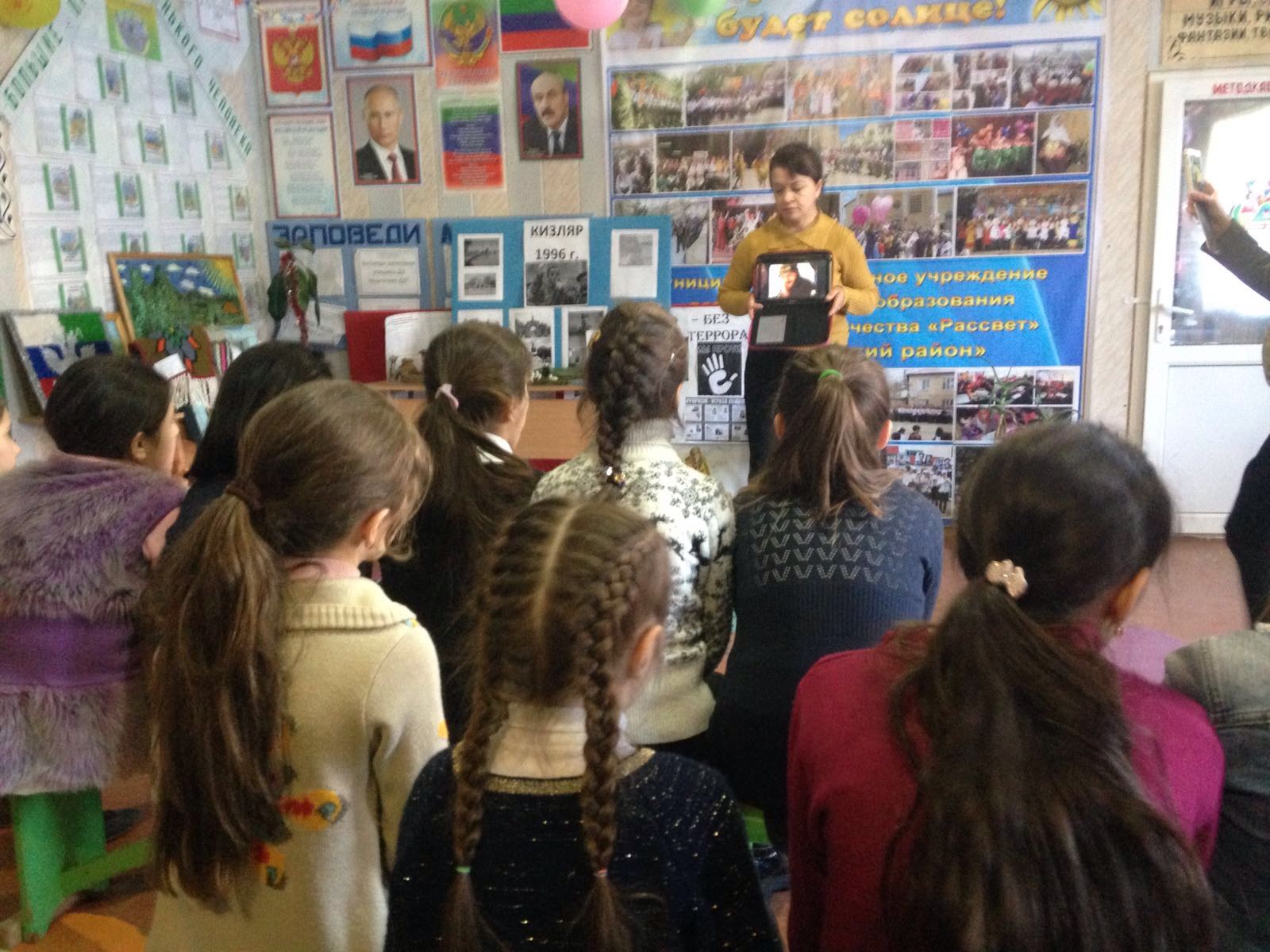 Террористы – это люди, которые захватывают в заложники, организуют взрывы в многолюдных местах, используют оружие. Часто жертвами терроризма становятся невинные люди, среди которых есть и дети. Террористический акт не знает заранее своих конкретных жертв. Он направлен против государства и человечества».
      Призывали молодежь к разумному и правильному восприятию происходящего, рассказали о том, как в дальнейшем бороться со всемирным злом.    Особенно  педагоги подчеркнули, чтобы дети были внимательны  к происходящему вокруг, обращали на  поведение незнакомых людей в общественных местах. С детьми  был проведен инструктаж о  поведении в случае террористического акта.  (Были даны общие рекомендации поведения в условиях опасности  и правила о том, как не стать жертвой терракта.)     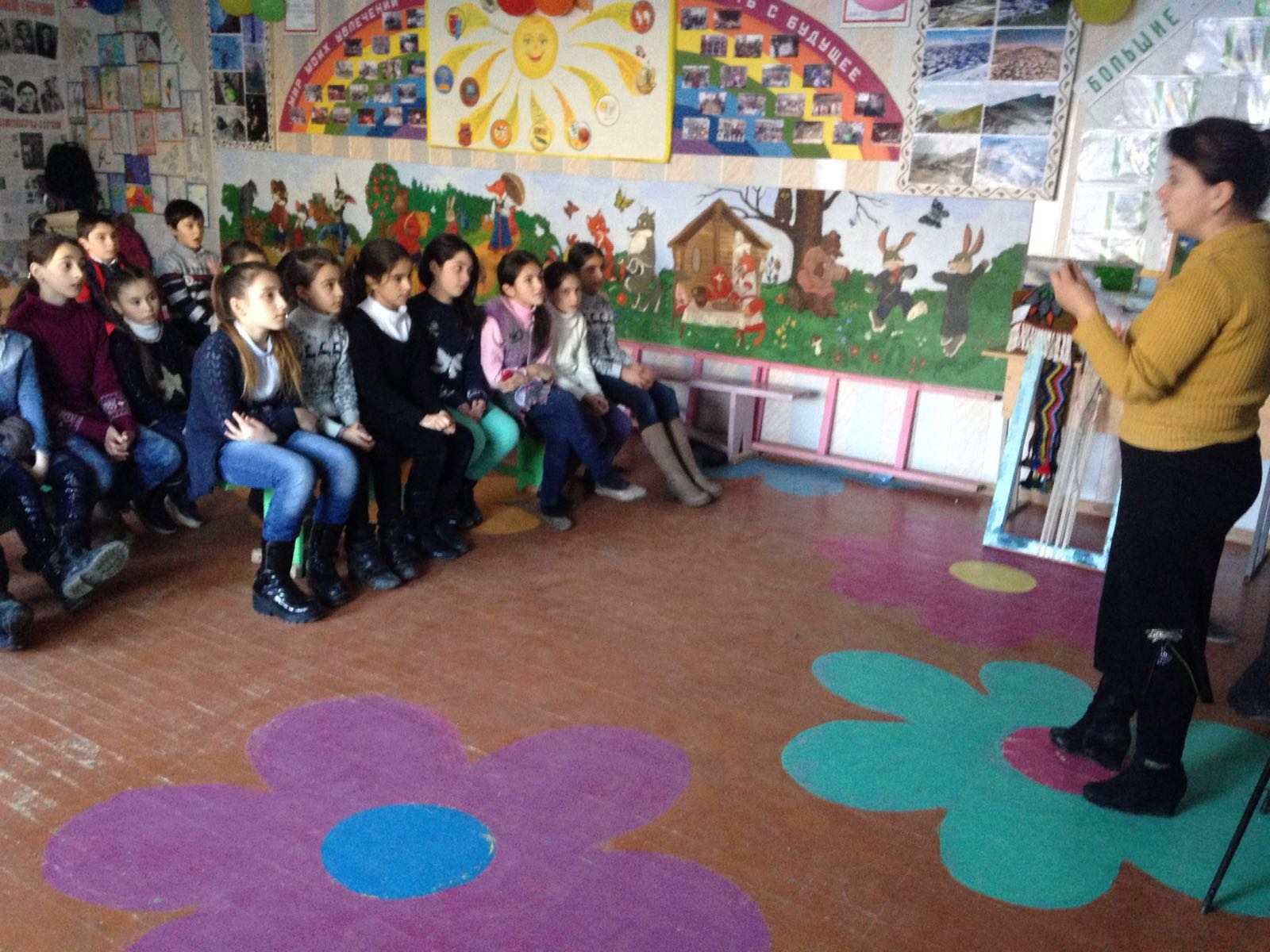      Продемонстрировали фильм, рассказывающий о терроре, целях террористов, к чему может привести политика террора и насилия, о той огромной работе, которую проводит Правительство России в борьбе по предотвращению угрозы терроризма во всем мире. «Терроризм – угроза обществу».Под таким  названием было проведена беседа с учащимися детских объединений  Дома детского творчества 23 января 2016 года. Целью,которой было: - ввести понятие «терроризм»;- рассказать о терроризме, как о проблеме мировогомасштаба;- рассказать о правилах безопасного поведения в школе ипо дороге домой;- обсудить с детьми опасные и безопасные ситуации;- обучать навыкам ориентировки в ситуациях и принятиярациональных решений;- отработать правила безопасного поведенияс незнакомыми людьми;- продолжить учить детей правилам поведения,обеспечивающих сохранность их жизни и здоровья всовременных жизненных условиях.   С детьми была проведена беседа о том, что такое терроризм, сущности терроризма, общее понятие, что такое террор.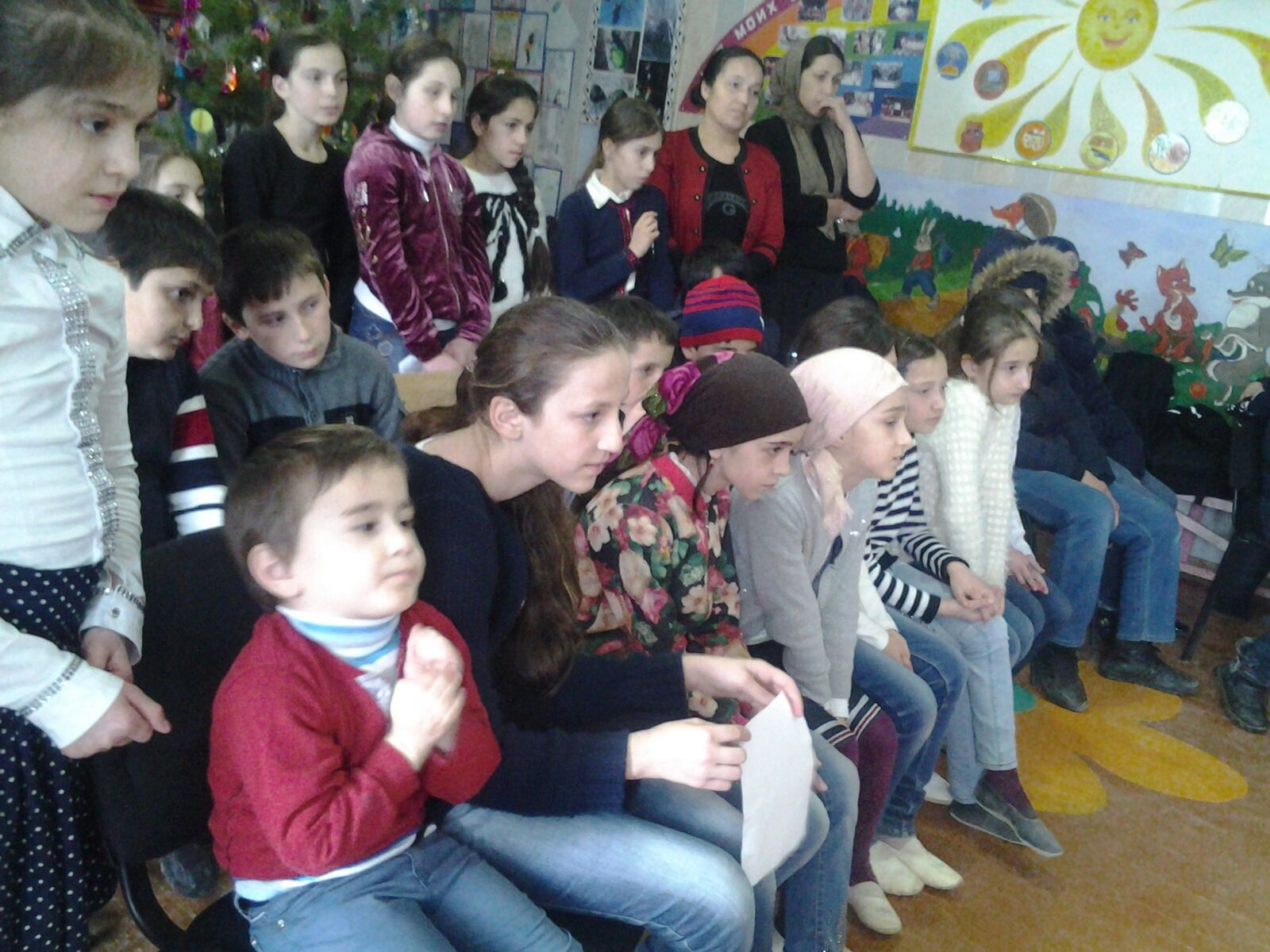     С детьми  был проведен инструктаж о  поведении в случае террористического акта.    (Были даны общие рекомендации поведения в условиях опасности  и правила о том, как не стать жертвой терракта.)    Педагоги обсудили возможные причины возникновения и пути решения.     Также детям был показан фрагмент из  видеоматериала о   «Трагедии  в Беслане» Дети с сочувствием  и с пониманием просмотрели данное  видео.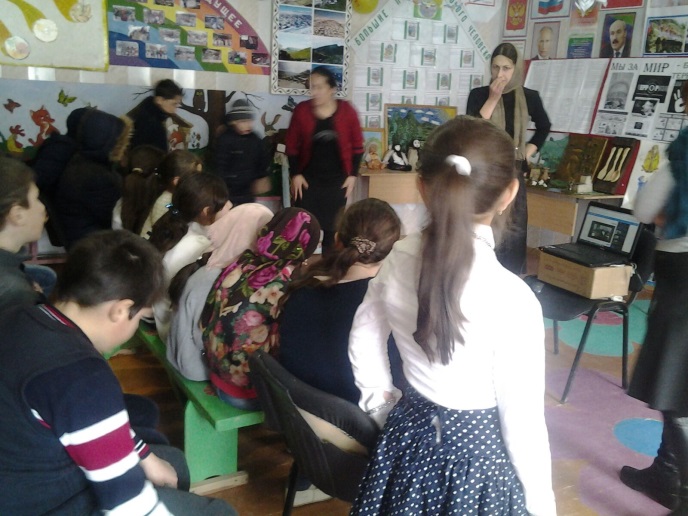 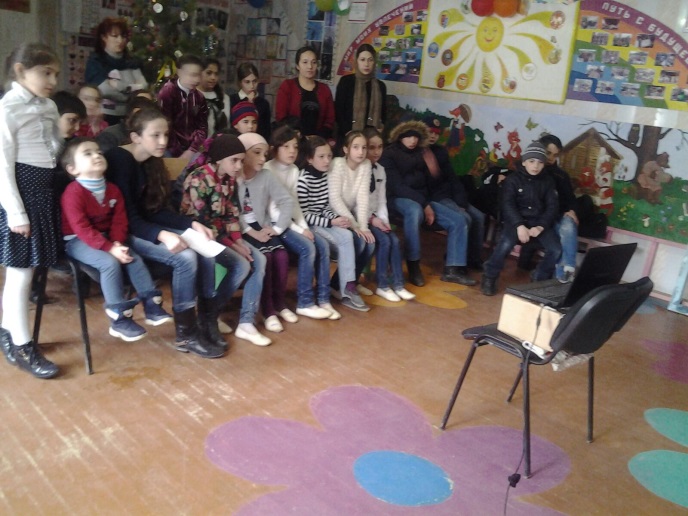 "95 лет образованию Республики Дагестан"21 января 2016г. в Доме детского творчества прошло  мероприятие по культуре и традициям Дагестана под названием  «95 лет образованию Рtеспублики Дагестан» - «Люблю тебя, мой Дагестан», мероприятие прошло в форме устного журнала, в ходе которого учащиеся ДО ознакомились с историей образования Дагестана, государственными символами Дагестана.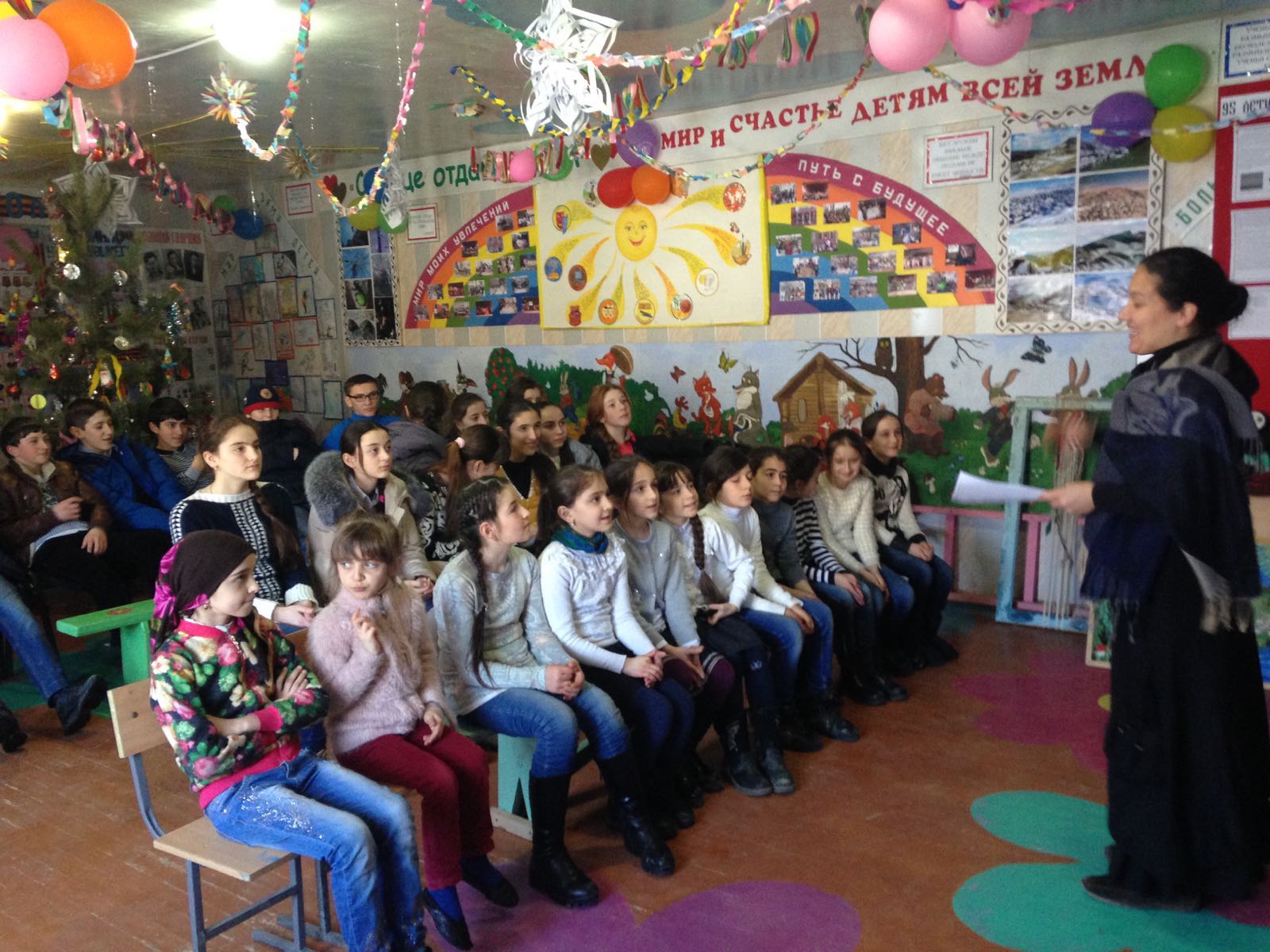 Также были организованы: конкурс рисунков «Моя малая Родина, выставка изобразительного и декоративно-прикладного искусства «Край, в котором я живу», где были выставлены рисунки и изделия, которые были сделаны руками детей.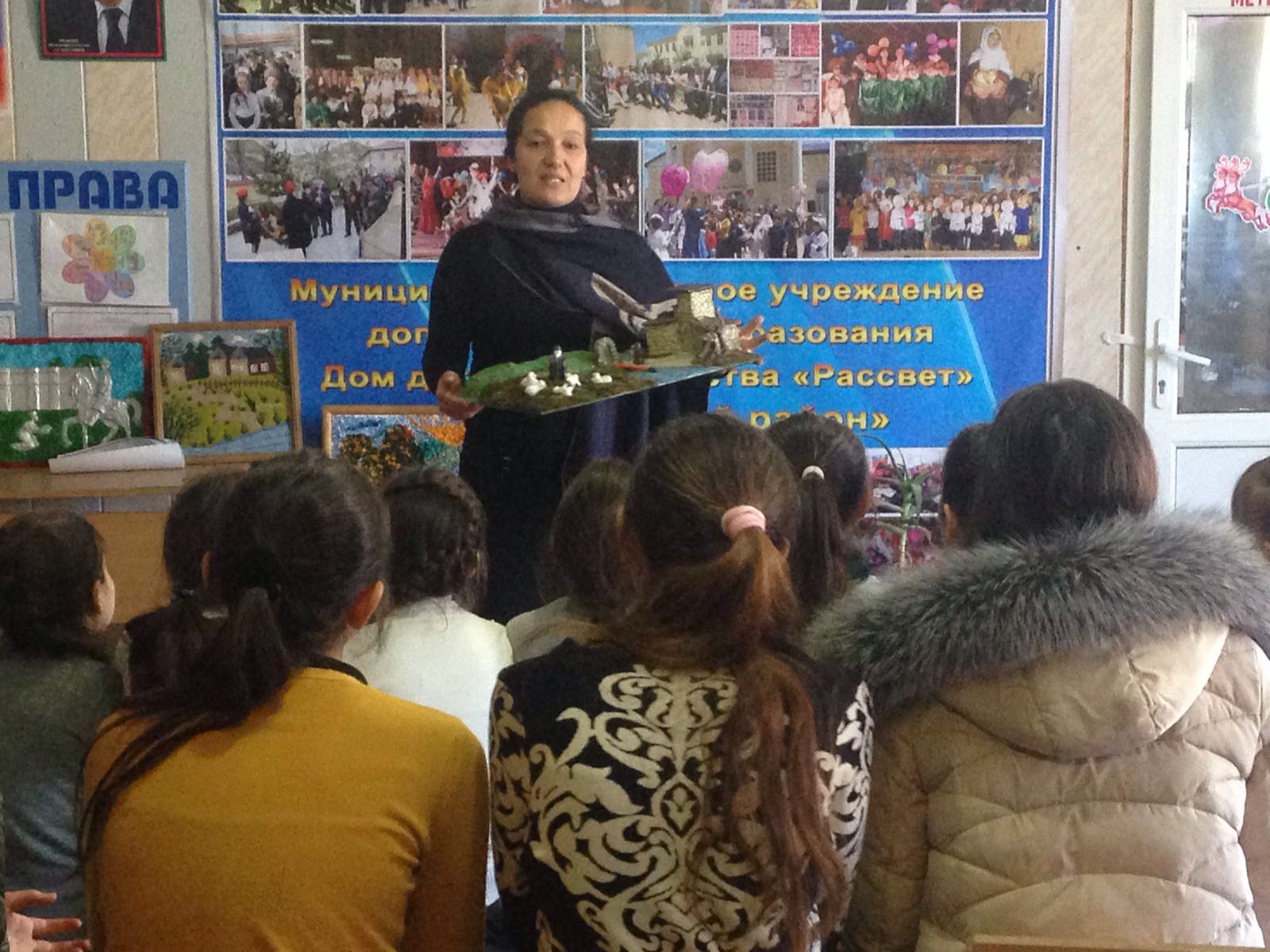 Педагогами было рассказано об истории Дагестана с древнейших времен до настоящего времени. Дети внимательно слушали, задавали вопросы, также детям были показаны презентации и документальные фильмы «Достопримечательности и ландшафты Дагестана».